Załącznik nr 5Informacja ogólna i zestawienie wymogów technicznychDni Mrągowa 2020  -  Plac Unii EuropejskiejOŚWIETLENIE I NAGŁOŚNIENIE4-5.07.2020
Gotowość ekipy realizującej koncerty zgodnie z zestawieniem wymogów (poniżej) i riderami zespołów. Godziny prób zespołów mogą ulec zmianom. Dokładny harmonogram dostarczymy najpóźniej na miesiąc przed terminem realizacji imprezy. 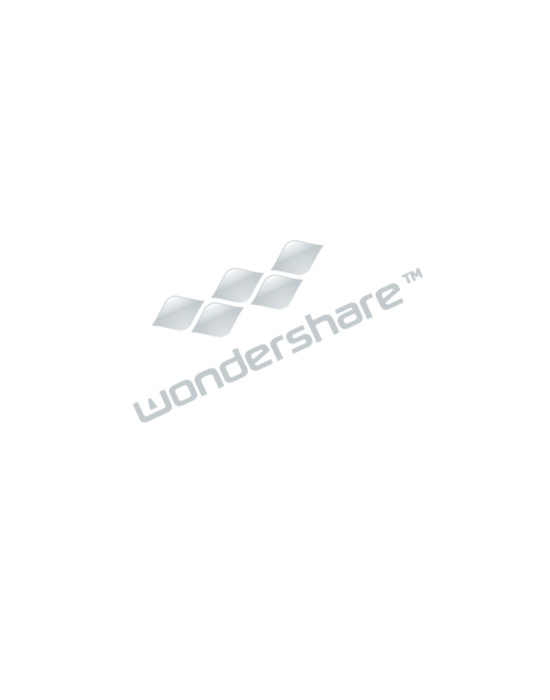 29  czerwca  /sobota/       gotowość -  11.30 / PRÓBY w godz. 12.00 – 17.0017.00   support
19.00   REGGAESIDE
21.00   BARTEK KRÓLIK 
23.00  POKAZ LASEROWY
30  czerwca /niedziela/ gotowość -  9.30 / PRÓBY w godz. 11.00 – 15.0015.00   Orkiestra Dęta Mrongovia, wręczenie wyróżnień 
16.00   BUDKA BAND 
18.00   DWA PLUS JEDENSystem nagłośnieniaZestawienie zawiera minimalne wymagania co do techniki scenicznej. Ponadto należy wziąć pod uwagę wymagania techniczne zawarte w Riderach zespołów występujących podczas koncertu i po uzgodnieniach z technikami zespołów odpowiednio zmodyfikować cały system w taki sposób aby dalej spełniać przyjęte minimalne wymagania z opisu  poniżej!!! Uwaga!!!  Należy także zapewnić podesty sceniczne które znajdują się w Riderach wykonawcówSystem FOH Wymagany jest  trójdrożny system nagłośnieniowy z trójdrożnym aktywnym podziałem wraz z subbasami. Dopuszczalne są wyłącznie najwyższej serii modele zestawów głośnikowych Line Array dedykowane do koncertów plenerowych o następujących parametrach:dwa grona  główne L-R składające się z kolumn głośnikowych po min. 6 szt. w gronie opartych na: głośnik basowy min. 8”, driver min. 3”;zestaw subbasowy  składający się z kolumn głośnikowych w ilości min. 8 szt. opartych na głośnikach 18”; zestaw głośników front fill do dogłośnienia pierwszych sektorów widowni w ilości minimum 2 sztuk opartych na: głośnik basowy min. 6,5”, driver min. 3”;System nagłośnieniowy musi równomiernie pokrywać dźwiękiem pełną widownię amfiteatru Cały system musi być jednej firmy wraz z dedykowanymi wzmacniaczami i procesorami oraz powinien być uruchomiony i zestrojony  przed rozpoczęciem prób i koncertu głównego.  Konsoleta FOH cyfrowa  Uznanej marki tj. Midas , Soundcraft , Yamaha, DigiCo  etc…- Ilość kanałów mikrofonowych min. 32, min. 8 grup DCA, min. 6 matryc- Do podkładów Odtwarzacz cd , mp3 z usb- Namiot nad stanowisko FOH- System Odsłuchowy Konsoleta Monitorowa cyfrowa  uznanej marki tj. Midas , Soundcraft , Yamaha , DigiCo etc..Ilość kanałów mikrofonowych min. 32BUS (Aux)  min 16 torów. Oparty na monitorach podłogowych o mocy min 450watt i skuteczności  min. 125 dB.Ilość torów monitorowych na scenie min. 8 . Ilość monitorów 8  Procesory dźwięku oraz wzmacniacze mocy uznanej marki zalecane przez producenta - System komunikacji pomiędzy stanowiskiem FOH a MON najlepiej z powiadomieniem świetlno-dźwiękowym.Możliwość odtworzenia Podkładów muzycznych z CD oraz USB
Fachowi i mili technicy!Oświetlenie Należy bezwzględnie spełnić wymagania w oparciu o Ridery występujących artystów co należy skonsultować z technikami zespołów przy czym minimalne wymogi jakie trzeba spełnić to:- kratownica do oświetlenia w ilości 2 x po 10 m- 4 x winda pod kratownice oświetleniową o wysokości do 5 metrów i odpowiedniej nośności- na  tylnej  rampie 5 x point-beam-spot, 6 x Led Wash zoom min.19X10W RGBW- Horyzont od dołu  6 szt. led bar lub pixel bar z płynną zmianą kolorów- na przedniej kratownicy 6 x PC 1000W ze skrzydełkami- Profesjonalna wytwornica dymu typu hazer plus wentylator- uznanej marki konsoleta oświetleniowa DMX Fachowi i mili technicy!